Пример пооперационных карт, используемых на занятиях по конструированию и ручному труду, а также для самостоятельной деятельности детей.Тема: «Весна. Мамин праздник»Оригами «Открытка для мамы»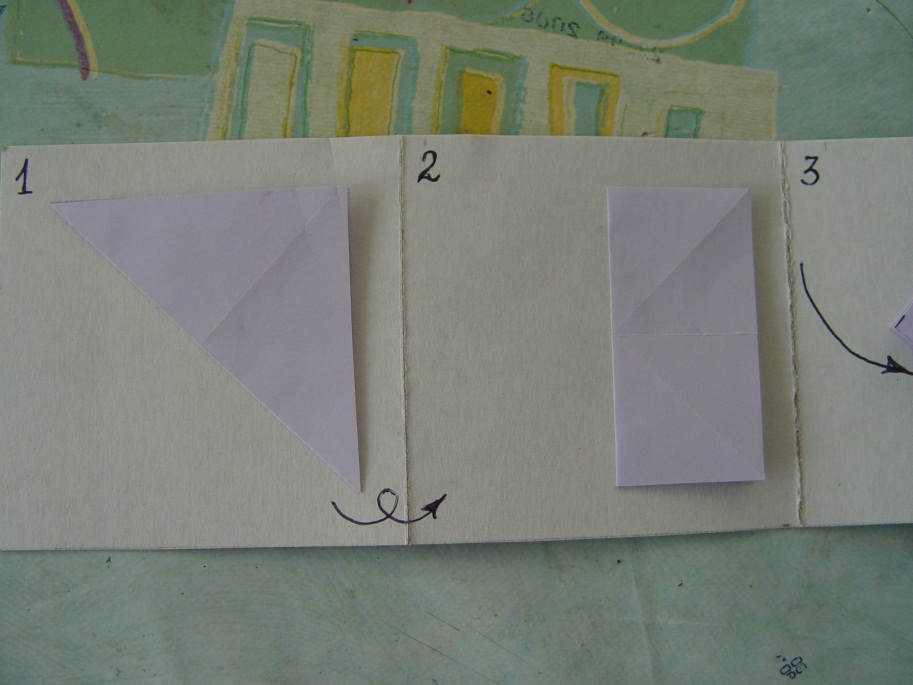 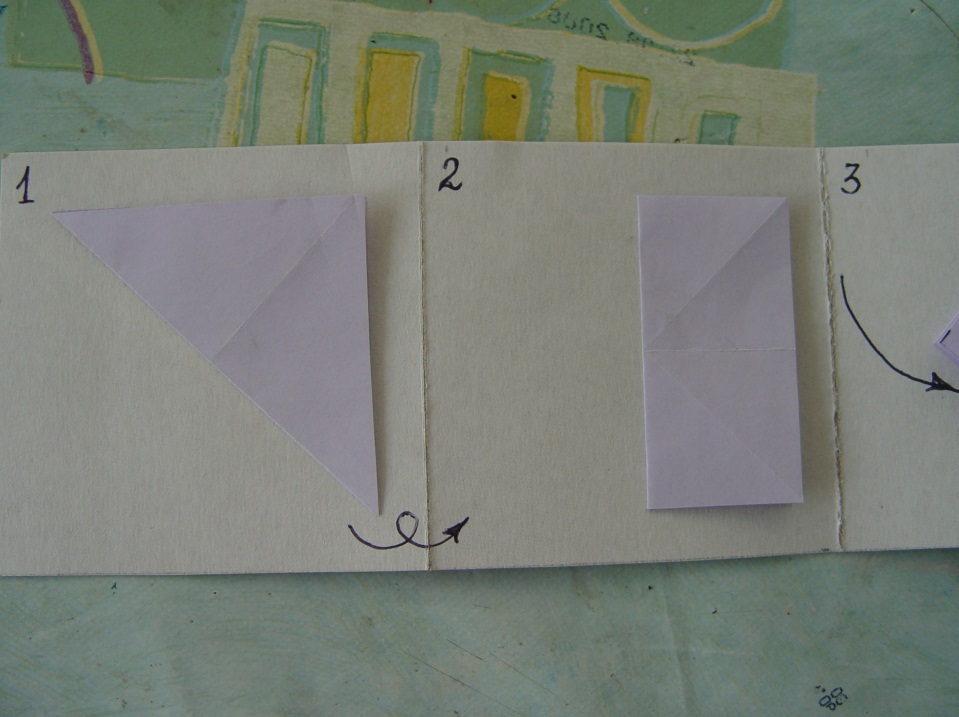 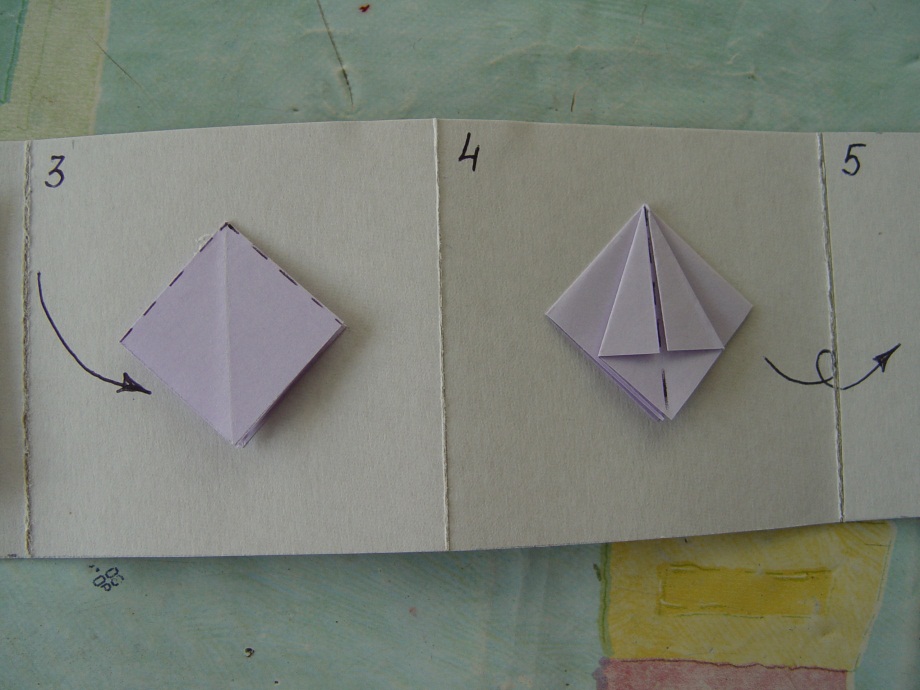 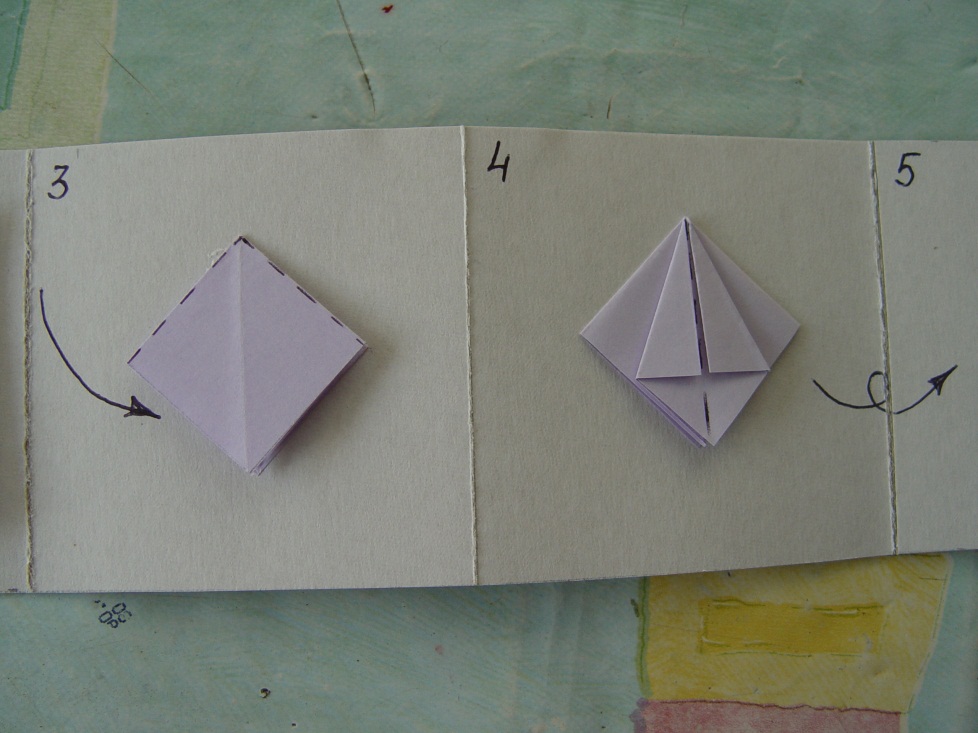 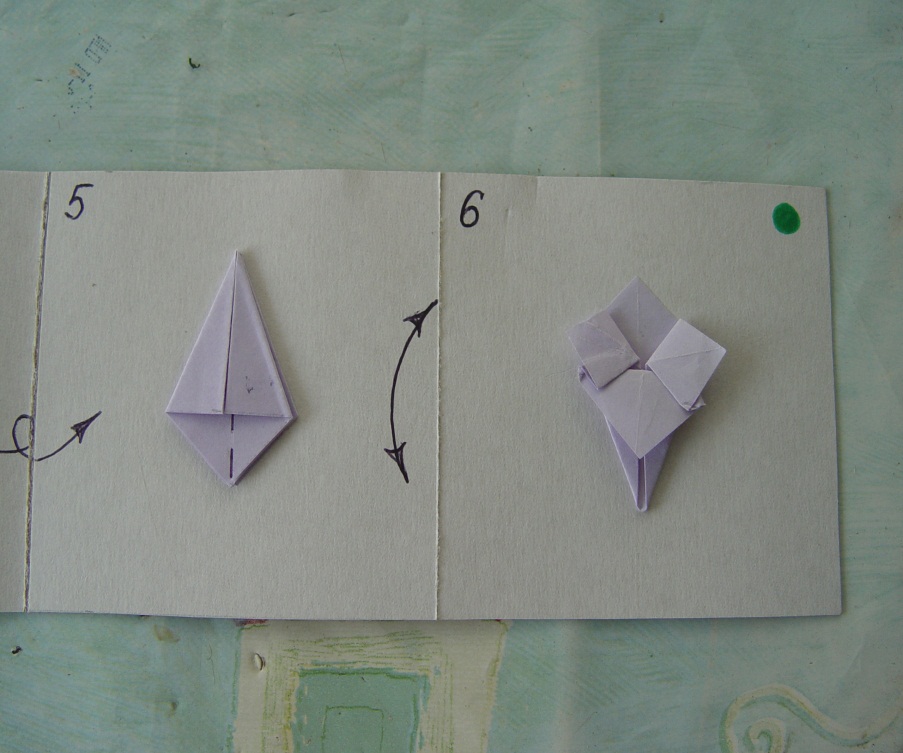 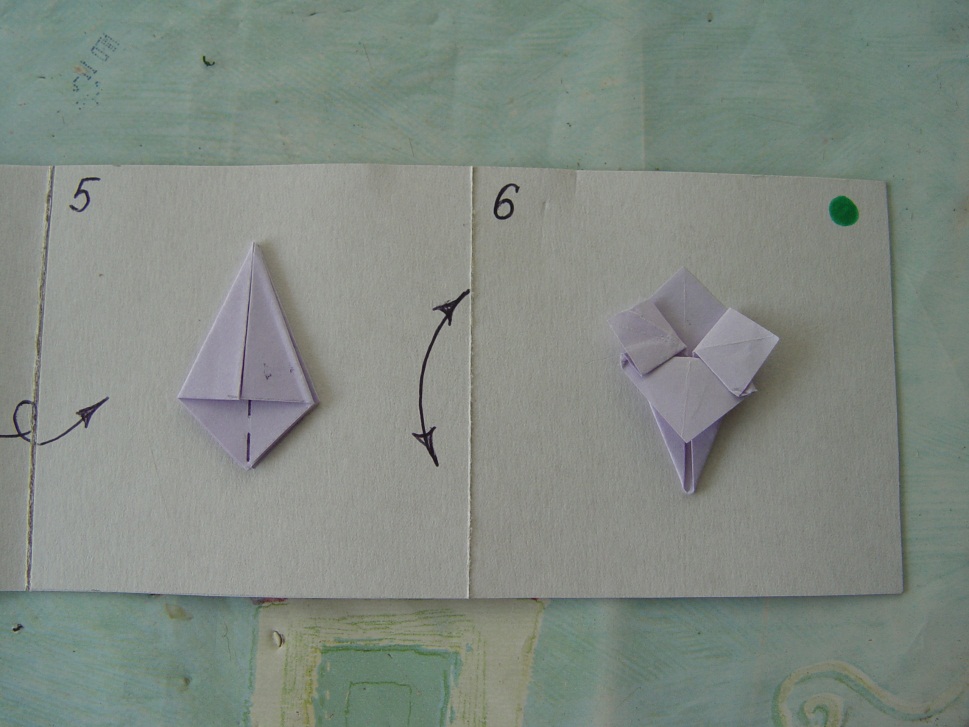 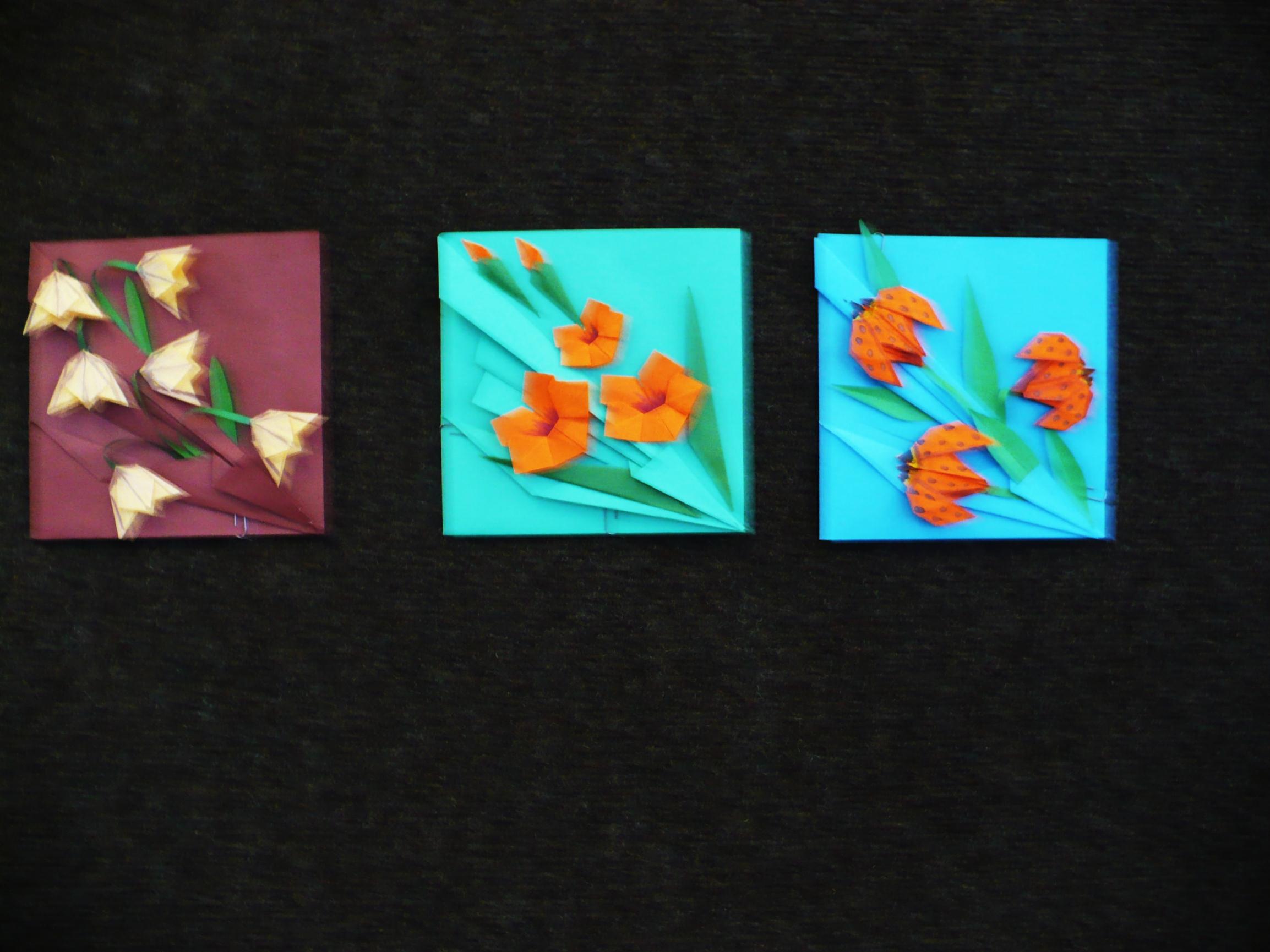 